ANEXO II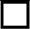 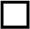 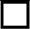 Datos relativos al pago:ANEXO IIIMODELO DE CV ABREVIADOCURRÍCULUM ABREVIADO (CVA) – Extensión máxima recomendada: 4 PÁGINASParte A. DATOS PERSONALES(*) Recomendable (**) ObligatorioSituación profesional actualFormación académica (título, institución, fecha)Indicadores generales de calidad de la producción científicaParte B. RESUMEN LIBRE DEL CURRÍCULUM (máximo 3.000 caracteres, incluyendo espacios en blanco)Parte C. MÉRITOS MÁS RELEVANTES (ordenados por tipología)PublicacionesProyectosContratos, méritos tecnológicos o de transferenciaPatentes C.5, C.6, C.7…ANEXO IVANEXO VDECLARACIÓN DE ITINERARIODECLARA:  Que habiendo  sido  autorizado  a  realizar  Comisión  de  Servicio  a...............................................................................................................................realizó el itinerario y permanencias siguientes:* Especificar lugar de origen/destino: Domicilio propio, Facultad de la URJC, etc… RELACIÓN DE JUSTIFICANTES DE GASTOGASTOS DE LOCOMOCIÓN:Avión	(Adjuntar billete)+Factura.IMPORTE:Tren (Adjuntar billete)	IMPORTE:Vehículo particular (Adjuntar copia permiso de circulación del coche) Km.Recorridos:Otros (taxi, AUTOBUSES, etc...) (Adjuntar originales)	IMPORTE:GASTOS DE ALOJAMIENTO (Adjuntar factura)	IMPORTE: Y para que conste a efectos de justificación, firmo la presente declaración en Móstoles,a ................................................................................... EL/LA TITULAR DE LA COMISIÓNFdo.:ANEXO VIDECLARACIÓN RESPONSABLE ACERCA DEL CUMPLIMIENTO DE LOS REQUISITOS CONTENIDOS EN LOS ARTS. 13 Y 14 e) DE LA LEY 38/2003 GENERAL DE SUBVENCIONES.D./Dªcon	DNI	nºen calidad de solicitante de la convocatoria (insertar título de la convocatoria)publicada	en			con	fechaante el órgano competente para el otorgamiento de la subvención/ayuda que se solicita, formula la siguiente:DECLARACIÓN RESPONSABLEQue cumple con los requisitos necesarios para obtener la subvención/premio solicitado y no se encuentra incurso en ninguna de las circunstancias recogidas en el apartado 2 del artículo 13 de la Ley 38/2003, General de Subvenciones, que impiden obtener la condición de beneficiario en la presente convocatoria aprobada mediante resolución del Rector de la Universidad Rey Juan Carlos de fecha	 (BOCM 	).Que el solicitante cumple con las obligaciones establecidas en los artículos 14, especialmente las recogidas en su apartado e), y 34.5 de la Ley 38/2003, General de Subvenciones y demás normativa concordante a los efectos de resultar beneficiario de la subvención/premio solicitado.Que se compromete a mantener estos requisitos durante el período de tiempo inherente al reconocimiento del derecho de cobro de la subvención.En Móstoles, a    de 	 de 2021Fdo.: Nombre y apellidos del solicitante (Firma del/la solicitante)SOLICITUD AYUDA MODALIDADES A (Margarita Salas), y C (María Zambrano)SOLICITUD AYUDA MODALIDADES A (Margarita Salas), y C (María Zambrano)D./Dª:NIF/Pasaporte:Categoría profesional:Departamento:Correo electrónico:Escuela/Facultad/Centro:Universidad:MODALIDAD DE AYUDA A LA QUE OPTA (A o C):Fechas: De	aActividades realizadas o a realizar: (describir brevemente la actividad a realizar en el desplazamiento)D./Dª:NIF/Pasaporte:Categoría profesional:Departamento:Correo electrónico:Escuela/Facultad/Centro:Universidad:MODALIDAD DE AYUDA A LA QUE OPTA (A o C):Fechas: De	aActividades realizadas o a realizar: (describir brevemente la actividad a realizar en el desplazamiento)Información básica sobre Protección de DatosInformación básica sobre Protección de DatosResponsable:Universidad Rey Juan CarlosFinalidad:Gestión y seguimiento de la convocatoria complementaria para la recualificación del sistema universitario español para 2021-2023.Legitimación:Ejercicio de los poderes públicos que la Universidad Rey Juan Carlos tieneconferidos en aplicación de la Ley Orgánica 6/2001, de 21 de diciembre, de Universidades.Destinatarios:Administraciones Públicas establecidas por la LeyDerechos:Acceder, rectificar y suprimir los datos, así como otros derechos, mediante un correo electrónico a la dirección protecciondedatos@urjc.esInformaciónadicional:Puede consultar la información adicional y detallada sobre Protección deDatos en nuestra página web http://www.urjc.es/proteccion‐de‐datosAsimismo, el SOLICITANTE DECLARA BAJO SU RESPONSABILIDAD QUE:Asimismo, el SOLICITANTE DECLARA BAJO SU RESPONSABILIDAD QUE:Perceptor:Perceptor:Perceptor:Perceptor:Perceptor:Perceptor:NIFIndicar cuenta (24 dígitos)Indicar cuenta (24 dígitos)Indicar cuenta (24 dígitos)Indicar cuenta (24 dígitos)Indicar cuenta (24 dígitos)IBANEntidadOficinaD.C.CuentaNombre y apellidosDNI/NIE/pasaporteEdadNúm. identificación del investigadorResearcher ID (*)Núm. identificación del investigadorSCOPUS Author ID (*)Núm. identificación del investigadorOpen Researcher and Contributor ID (ORCID) (**)OrganismoDpto./CentroDirecciónTeléfonocorreo electrónicoCategoría profesionalFecha inicioEspec. cód. UNESCOPalabras claveLicenciatura/Grado/DoctoradoUniversidadAñoMODELO DE MEMORIA JUSTIFICATIVA DEL IMPACTOMODELO DE MEMORIA JUSTIFICATIVA DEL IMPACTOD./Dª :NIF/Pasaporte:Categoría profesional:Universidad de origen:Departamento de origen:Correo electrónico:Escuela/Facultad/Centro:TÍTULO DEL PROYECTO EN EL QUE SE INTEGRARÁ DURANTE LA ESTANCIA:CENTRO DE REALIZACIÓN DEL PROYECTO:Características de la memoria de actividades: La memoria debe describir, según la modalidad de ayuda solicitada, el impacto de la estancia en el progreso de la carrera docente e investigadora del/la candidato/a; el impacto en la docencia, investigación y transferencia del conocimiento que aportará la estancia en el candidato/a y grupo de investigación; la adecuación del candidato/a a las necesidades de investigación y transferencia del conocimiento del grupo de investigación receptor e impacto esperado.D./Dª :NIF/Pasaporte:Categoría profesional:Universidad de origen:Departamento de origen:Correo electrónico:Escuela/Facultad/Centro:TÍTULO DEL PROYECTO EN EL QUE SE INTEGRARÁ DURANTE LA ESTANCIA:CENTRO DE REALIZACIÓN DEL PROYECTO:Características de la memoria de actividades: La memoria debe describir, según la modalidad de ayuda solicitada, el impacto de la estancia en el progreso de la carrera docente e investigadora del/la candidato/a; el impacto en la docencia, investigación y transferencia del conocimiento que aportará la estancia en el candidato/a y grupo de investigación; la adecuación del candidato/a a las necesidades de investigación y transferencia del conocimiento del grupo de investigación receptor e impacto esperado.Información básica sobre Protección de DatosInformación básica sobre Protección de DatosResponsable:Universidad Rey Juan CarlosFinalidad:Gestión y seguimiento de la convocatoria complementaria para la recualificación del sistema universitario español para 2021-2023.Legitimación:Ejercicio de los poderes públicos que la Universidad Rey Juan Carlos tiene conferidos en aplicación de la Ley Orgánica 6/2001, de 21 de diciembre, de Universidades.Destinatarios:Administraciones Públicas establecidas por la LeyDerechos:Acceder, rectificar y suprimir los datos, así como otros derechos, mediante un correo electrónico a la dirección protecciondedatos@urjc.esInformación adicional:Puede consultar la información adicional y detallada sobre Protección de Datos en nuestra páginaweb http://www.urjc.es/proteccion‐de‐datosEn (lugar y fecha) EL SOLICITANTEFdo.: …………………………….En (lugar y fecha) EL SOLICITANTEFdo.: …………………………….SALIDASSALIDASSALIDASLLEGADASLLEGADASLLEGADASPoblaciónFechaHoraPoblaciónFechaHora**